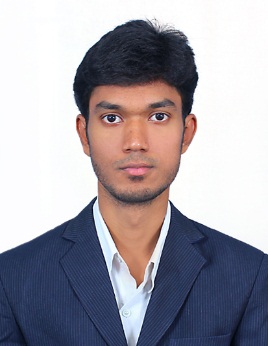       Riyas C/o 971501685421Riyas.377630@2freemail.com Nationality: Indian  Residence: Al Ghubaiba, Dubai.SummarySeeking a challenging HR & Admin job in a competitive and professional working environment with good scope of utilizing my knowledge and skills for achieving objectives of the organization and in turn develop my career abilitiesExcellent interpersonal skills, ability to communicate confidently, effectively and diplomaticallyStrong ability and initiative to work in a dynamic, high profile environmentVery good knowledge in UAE labor laws and immigration proceduresAn exceptional professional exercising considerable initiative and high degree of social skills dealing with full range of people in many varying situations representing the organizations high profile situationsEducationMBA in HR (Anna University) – Tamil Nadu, India (2012- 2014)BBM (Bharathiar University) – Tamil Nadu, India (2009 – 2012)Higher Secondary School Certificate (State Board) – Tamil Nadu, India (2008 – 2009)Work ExperienceRADIANT GROUP OF COMPANIES				Mar 2015 to Dec 2017Chennai, Tamil Nadu, IndiaSr. Executive – Human Resource (7000 Employees)TEAM SOURCE (Consultancy)					 Jan 2014 to Feb 2015  Coimbatore, Tamil Nadu, IndiaRecruiter (IT &Non IT) - Human Resources (25 Employees)SkillsStrong experience with computer applications i.e. HRMS, Outlook express etc.Excellent Experience in Microsoft Office – especially Excel, Power point and Word.Languages Known – English, Hindi, Urdu, Tamil, Telugu, Malayalam, Arabic(Beginner).Roles and ResponsibilitiesRADIANT GROUP OF COMPANIES – Sr. ExecutiveTeam ManagementERP(HRMS) Implementation and ManagementPayroll Processing (Pan India 18 regions)Audit ProcessingPolicy formulation and ImplementationEmployee EngagementVendor/Client HandlingGrievance HandlingFacilities managementHandling queries mail/In personTravel ArrangementsEmployee On boarding – Off boardingOther general activities like, Leave Calculation, Attendance, Bio-metric, Statutory clearance, Documentation, Safety equipments, MIS Report, MOM, Screening calls/mails, Recruitment.TEAM SOURCE – Recruiter (IT-NonIT)					  End to End Recruitment(Job Posting, Sourcing, Screening, Interviewing and Closing position) Team HandlingLiaison between company and clientsReport GenerationDatabase ManagementTarget completingLead Generation  Passport and Visa StatusPassport No :– Till 2025Visa	    : Visit – Till 25/04/2018ReferencesAvailable upon Request												(RIYAS)